SUNIL 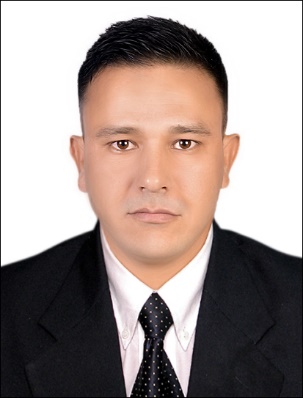 Dubai UAE 							Email: sunil-395231@2freemail.com 			Job Profile: Possess around 7 years’ experience(GCC Countries) in the Housekeeping Department in hotel and Resort Hotels of international chains as well as upcoming domestic group in the role of Room attendant, Housekeeping coordinator and presently working as Floor supervisor. I have undergone substantial training and exposure in high standard of housekeeping operations in my career in this industry.Key Skills: Self-MotivationExcellent interpersonal and communication skills in a professional manner.Ability to learn and work under pressure.Confident and good team player.Ability to learn quickly and adapt to changing environments and willingness to accept responsibilities.Ability to deal effectively with multicultural environment    Professional Experience:Name of the Organization	: Catering Services Location 					: ABU DHABI, UAE.Duration					:  3Years Position held				: Housekeeping Cum Commi:IIIName of the Organization	: Catering and Contracting CompanyLocation 					: Riyadh, Saudi Arabia Duration					:  4 Years Position held				: Housekeeping Cum Commi:IIIDuties and Responsibilities Housekeeping (Professional Knowledge)Ensure standard are maintained with regards to room cleanliness and Room’s set- up Clean the required numbers of rooms given by the supervisor.Reports any suspicious person (Sleep out and DND) rooms.Maintained high level of personnel hygiene at all times.Monitoring all maintenanceSupport the Executive Housekeeper in the effective management of all aspects of Housekeeping in the hotel. Quality, Service and high standards which are critical to ensure to meet and exceed customer expectations.Carrying out routine inspections of all Housekeeping areas and reporting any issues to the Executive Housekeeper Operating within Department budgets through effective stock and cost controls and well managed work schedules Effectively implementing all Housekeeping policies and producers including Health  & Safety and security Monitoring the appearance, standards and performance of all Housekeeping Team Members with an emphasis on training and team work Liaise with Front Office on anticipated Guest check in, check outs, room assignments and rooming list etc.Liaise with the Laundry and Engineering Departments to ensure the smooth flow of linen supplies and repair work Duties and Responsibilities Commi:III (Professional Knowledge)Check and ensure the correctness of the temperature of appliances and food.Serve food in proper portions on to correct serving vessels and plates.As a Commis, you are also expected to comply with the conditions of the food hygiene policies.Accepting store deliveries are also part of the Commis III Chef duties.Coordinate and participate with other sections of requirements, cleanliness, wastage and cost control.Control food stock and food cost in his section/kitchen.Cook food and prepare top-quality menu items in a timely manner.Communicate assistance needed during busy periods.Ensure the highest standards and consistent quality in the daily preparation and keep up to date with the new products, recipes and preparation techniquesEnsure and prepare mise-en-place for banquets and restaurant buffets as per the F.P.Follow and maintain cleanliness and good hygiene practices in the kitchen.Operate kitchen equipment safely and responsibly.Educational Qualification:+2 Passed in Nepal Board Passport Details:Issue Date		:	05/01/2015Expiry Date		:	04/01/2025Visa Status		:	Visit Visa (3 Months  Entry on 09/10/2019)Personal Details:DECLARATION:											I hereby declare that the facts given in resume are correct to best of my knowledge and belief.SUNIL Date of Birth:22/11/1987Sex:MaleMarital Status:Married Religion:Hindu Nationality:Nepal Languages Known:English , Hindi , Arabic and NepaliHobbies:Reading,Travelling and Cooking 